Head Teacher: Mrs Carmel DoddsDeputy Head Teacher: Mrs Jackie Robinson                             KingsthorpeNN2 7BHTelephone: (01604) 714399Fax: (01604) 714672E-mail:Catholic Diocese of Dear Parents/Carers,We understand that the current pandemic may have changed your financial circumstance and we are encouraging all families to check their free school meal eligibility, if their situation has changed.Your child can get a free school meal if you receive any of the following:Income SupportIncome-based Jobseekers AllowanceIncome-related Employment and Support AllowanceSupport under Part VI of the Immigration and Asylum Act 1999The guaranteed element of State Pension CreditChild Tax Credit (as long as you’re not also entitled to Working Tax Credit and you don't get more than £16,190 a year)Working Tax Credit run-on (paid for 4 weeks after you stop qualifying for Working Tax Credit)Universal Credit (with annual earned income of no more than £7,400 after tax and not including any benefits you get).Apply today if you receive any of these benefits. It takes 5 minutes and in most cases it can tell you straightaway if your child can get free meals at school, you can do this by clicking on the Northamptonshire County Council website link below:https://www.northamptonshire.gov.uk/councilservices/children-families-education/schools-and-education/Pages/free-school-meals.aspxScroll down to the purple bars and click on your child's year group.If you require any help or support in checking your eligibility for free school meals, you can contact the County Council directly by emailing freeschoolmeals@childrenfirstnorthamptonshire.co.uk or you can contact the school office for support.If you have any queries, please do not hesitate to contact Mrs Auburn our Family Support Worker on familysupport@thegoodshepherd.northants.sch.uk.Kind regardsSchool Office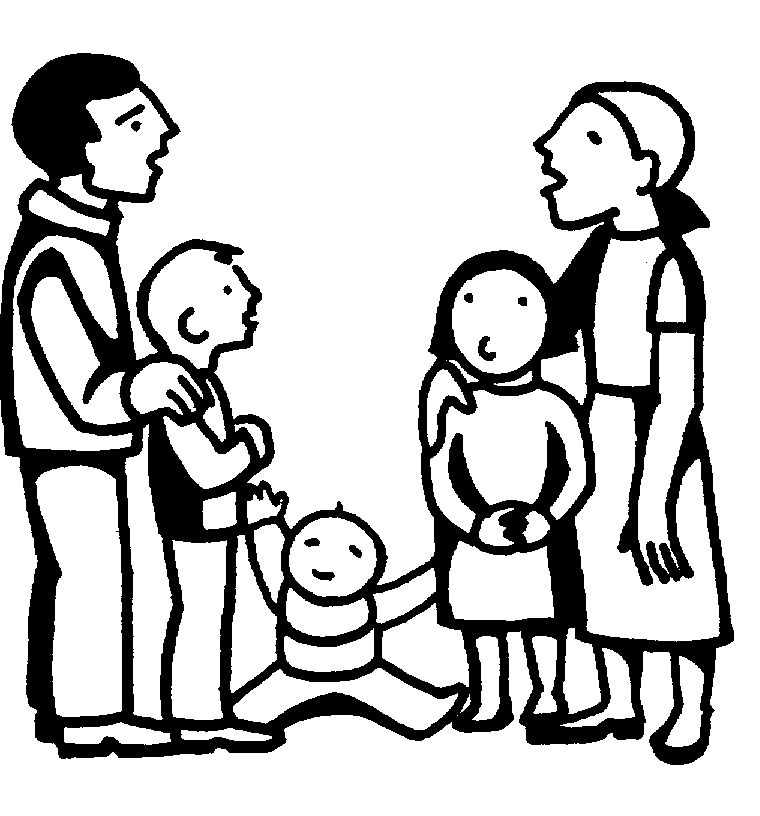 